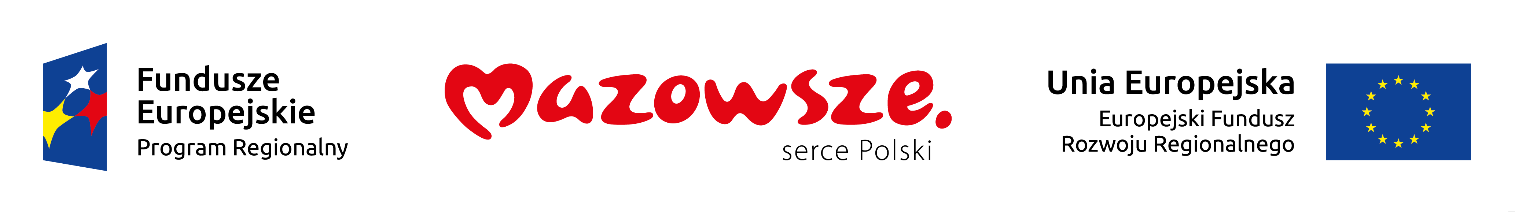 Uwaga 1. Jeśli Wykonawca polega na osobach zdolnych do wykonania zamówienia innych podmiotów (w tabeli wykaz osób wskazane jako udostępnione), zobowiązany jest udowodnić Zamawiającemu, iż będzie dysponował zasobami niezbędnymi do realizacji zamówienia, w szczególności przedstawiając w tym celu pisemne zobowiązanie tych podmiotów do oddania mu do dyspozycji niezbędnych zasobów na okres korzystania z nich przy wykonywaniu zamówienia. Uwaga 2. W przypadkach, gdy tytułem prawnym do powołania się przez wykonawcę na dysponowanie osobami zdolnymi do wykonania zamówienia jest stosunek prawny istniejący bezpośrednio pomiędzy wykonawcą a osobą (osobami), na dysponowanie której (których) wykonawca się powołuje (np. umowa o pracę, umowa o świadczenie usług, umowa przedwstępna, czy też z samozatrudnieniem się osoby fizycznej prowadzącej działalność gospodarczą) mamy do czynienia z dysponowaniem bezpośrednim. W TAKIM PRZYPADKU NALEŻY PRZEDSTAWIĆ ZOBOWIĄZANIA TYCH PODMIOTÓW.Oświadczam, że osoby, które będą uczestniczyć w wykonywaniu zamówienia, posiadają uprawnienia wymagane ustawami.Miejscowość…………………………………, dnia……………………………………………………………………………………………………..(podpis osoby uprawnionej do reprezentowania wykonawcy)Nr sprawy: IiZP.271.8.2017Załącznik nr 3 do SIWZ………………………………………….                 (pieczęć wykonawcy)Wykaz osób, które będą uczestniczyć w wykonywaniu przedmiotu zamówienia pn. „Kompleksowa termomodernizacja Szkoły Podstawowej im. Kawalerów Orderu Uśmiechu w Rudzienku wraz z montażem instalacji fotowoltaicznej ”.Wykaz osób, które będą uczestniczyć w wykonywaniu przedmiotu zamówienia pn. „Kompleksowa termomodernizacja Szkoły Podstawowej im. Kawalerów Orderu Uśmiechu w Rudzienku wraz z montażem instalacji fotowoltaicznej ”.Wykaz osób, które będą uczestniczyć w wykonywaniu przedmiotu zamówienia pn. „Kompleksowa termomodernizacja Szkoły Podstawowej im. Kawalerów Orderu Uśmiechu w Rudzienku wraz z montażem instalacji fotowoltaicznej ”.Wykaz osób, które będą uczestniczyć w wykonywaniu przedmiotu zamówienia pn. „Kompleksowa termomodernizacja Szkoły Podstawowej im. Kawalerów Orderu Uśmiechu w Rudzienku wraz z montażem instalacji fotowoltaicznej ”.Wykaz osób, które będą uczestniczyć w wykonywaniu przedmiotu zamówienia pn. „Kompleksowa termomodernizacja Szkoły Podstawowej im. Kawalerów Orderu Uśmiechu w Rudzienku wraz z montażem instalacji fotowoltaicznej ”.Imię i nazwiskoRodzaj uprawnieńNr uprawnieńInformacje na temat doświadczeniaInformacje o podstawie dysponowania tą osobą (np. umowa o pracę, umowa cywilna, osoba oddana do dyspozycji przez podmiot trzeci)1.2.3.4.5.Osoba składająca oświadczenie świadoma jest odpowiedzialności karnej wynikającej z art. 297 Kodeksu Karnego za przedłożenie nierzetelnego lub poświadczającego nieprawdę oświadczenia.Osoba składająca oświadczenie świadoma jest odpowiedzialności karnej wynikającej z art. 297 Kodeksu Karnego za przedłożenie nierzetelnego lub poświadczającego nieprawdę oświadczenia.Osoba składająca oświadczenie świadoma jest odpowiedzialności karnej wynikającej z art. 297 Kodeksu Karnego za przedłożenie nierzetelnego lub poświadczającego nieprawdę oświadczenia.Osoba składająca oświadczenie świadoma jest odpowiedzialności karnej wynikającej z art. 297 Kodeksu Karnego za przedłożenie nierzetelnego lub poświadczającego nieprawdę oświadczenia.Osoba składająca oświadczenie świadoma jest odpowiedzialności karnej wynikającej z art. 297 Kodeksu Karnego za przedłożenie nierzetelnego lub poświadczającego nieprawdę oświadczenia.